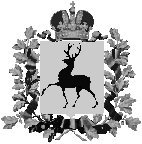 Администрация Сергачского муниципального районаНижегородской  областиПОСТАНОВЛЕНИЕОт 18.08.2014 г                                                                                                          № 173 Об утверждении Административного регламента на предоставление переданной для исполнения  органам местного самоуправления государственной услуги«Прием документов органами опеки и попечительства от лиц,  желающих установить опеку (попечительство)  над несовершеннолетними гражданами»В целях реализации Федерального закона от 27 июля 2010 года №210-ФЗ «Об организации предоставления государственных и муниципальных услуг», в соответствии с Законом Нижегородской области от 07.09.2007 №125-З  «О наделении органов местного самоуправления муниципальных районов и городских округов Нижегородской области отдельными государственными полномочиями по организации и осуществлению деятельности по опеке и попечительству в отношении несовершеннолетних граждан», Уставом Сергачского муниципального района Нижегородской области, в целях повышения качества предоставления муниципальных услуг:1. Утвердить прилагаемый Административный регламент на предоставление переданной для исполнения органам местного самоуправления государственной услуги «Прием документов органами опеки и попечительства от лиц,  желающих установить опеку (попечительство)  над несовершеннолетними гражданами»2. Признать утратившим силу постановление Администрации Сергачского муниципального района  Нижегородской  области № 138 от 12.09.2012г.  «Об утверждении административного регламента предоставления муниципальной услуги в Сергачском муниципальном районе «Прием документов органами опеки и попечительства от лиц, желающих установить опеку (попечительство)  над несовершеннолетними гражданами»».3.Управлению образования предоставлять государственную услугу по приему документов органами опеки и попечительства от лиц, желающих установить опеку (попечительство) над несовершеннолетними гражданами в соответствии с Регламентом.4.Контроль за исполнением настоящего постановления возложить на начальника Управления образования администрации Сергачского муниципального района Нижегородской области Л.Н. Фениной.Глава  администрации района                                                                                                Н.М.СубботинФенина5-26-86                    